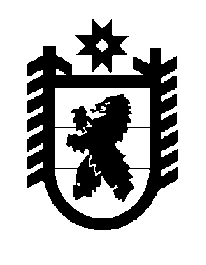 Российская Федерация Республика Карелия    ПРАВИТЕЛЬСТВО РЕСПУБЛИКИ КАРЕЛИЯРАСПОРЯЖЕНИЕот  5 октября 2016 года № 766р-Пг. Петрозаводск  Одобрить Дополнительное соглашение к Соглашению от 23 июня 2016 года № ВМП-СУ-7/16  о предоставлении в 2016 году субсидии из федерального бюджета бюджету Республики Карелия в целях софинансирования расходов, возникающих при оказании гражданам Российской Федерации высокотехнологичной медицинской помощи, не включенной в базовую программу обязательного медицинского страхования, и поручить подписать его заместителю Премьер-министра Правительства Республики Карелия Улич Валентине Васильевне.           ГлаваРеспублики  Карелия                                                              А.П. Худилайнен